Сумська міська рада Виконавчий комітетРІШЕННЯРозглянувши заяву суб’єкта господарювання та надані документи, з метою сприяння розвитку всіх форм торгівлі, впорядкування сезонної роздрібної торгівлі у весняно-літній період 2024 року на території Сумської міської територіальної громади, відповідно до постанови Кабінету Міністрів України від 15.06.2006                        № 833 «Про затвердження Порядку провадження торговельної діяльності та правил торговельного обслуговування на ринку споживчих товарів», рішення Сумської міської ради від 26.12.2014 № 3853 - МР «Про затвердження Правил благоустрою міста Суми», рішень Виконавчого комітету Сумської міської ради від 07.09.2010      № 537 «Про затвердження Положення про порядок провадження торговельної діяльності та надання послуг на території м. Суми» (зі змінами), від 17.03.2020                  № 133 «Про затвердження Положення про організацію сезонної, святкової виїзної торгівлі, надання послуг у сфері розваг та проведення ярмарків на території Сумської міської об’єднаної територіальної громади» (зі змінами), ураховуючи рекомендації Комісії з організації сезонної, святкової виїзної торгівлі, надання послуг у сфері розваг та проведення ярмарків на території Сумської міської об’єднаної територіальної громади (протокол засідання від 12.02.2024 № 2), керуючись підпунктом 8 пункту «а» статті 30, частиною першою статті 52 Закону України «Про місцеве самоврядування в Україні», Виконавчий комітет Сумської міської радиВИРІШИВ:Погодити розміщення об’єкту сезонної торгівлі (продаж кави)                    ФОП Пащенку Юрію Олександровичу за адресою: місто Суми, вулиця Британська, біля будинку № 23 загальною площею 6,5 кв.м., відповідно до поданої заяви та графічних матеріалів, у період з 01.03.2024 року по 31.08.2024 року.Департаменту інспекційної роботи Сумської міської ради                           (Зеленський М.О.)   забезпечити    здійснення   контролю   у  межах  компетенції  за дотриманням суб’єктом господарювання під час здійснення роботи об’єкту сезонної торгівлі (продаж кави) за адресою: місто Суми, вулиця Британська, біля будинку № 23 вимог даного рішення та Правил благоустрою міста Суми. 3. ФОП Пащенку Юрію Олександровичу здійснювати сезонну торгівлю  (продаж кави) за адресою: місто Суми, вулиця Британська, біля буд. № 23, за умов:         3.1.  реєстрації потужностей в Державному реєстрі потужностей операторів ринку у строки, передбачені чинним законодавством України;	3.2. дотримання вимог чинних нормативних актів та часових тимчасових обмежень в умовах воєнного стану;	3.3.   укладання договорів:	3.3.1. про закріплення території по утриманню в належному санітарно-технічному стані, вивезення та захоронення відходів, протягом  3-х робочих днів з моменту отримання повідомлення про погодження на розміщення об’єктів сезонної торгівлі;	3.3.2. про пайову участь в утриманні об’єктів благоустрою на території Сумської міської територіальної громади з КП «Паркінг», протягом 5-ти днів з моменту отримання повідомлення про погодження на розміщення об’єктів сезонної торгівлі;3.4.  забезпечення:  3.4.1. розміщення об’єкту сезонної торгівлі (продаж кави) відповідно до схеми місця розміщення об’єкту сезонної торгівлі, погодженої з Департаментом забезпечення ресурсних платежів Сумської міської ради;        3.4.2. розміщення урн для збору сміття та твердих побутових відходів, утримання їх в належному санітарно-технічному стані згідно з санітарними нормами і правилами. Директору КП «Паркінг» Сумської міської ради                         (Славгородському О.В.) укласти з ФОП Пащенком Юрієм Олександровичем договір про пайову участь в утриманні об’єктів благоустрою на території Сумської міської територіальної громади.  Рекомендувати Сумському управлінню ГУ Держпродспоживслужби в Сумській області (Скварча О.А.) забезпечити нагляд за дотриманням санітарних та санітарно - протиепідемічних норм та правил ФОП Пащенком Юрієм Олександровичем під час здійснення сезонної торгівлі за адресою: місто Суми, вулиця Британська, біля будинку № 23.6.  Контроль за виконанням цього рішення покласти на заступника міського голови з питань діяльності виконавчих органів ради відповідно до розподілу обов’язків.Секретар Сумської міської ради			                Артем КОБЗАРЗеленський 700-650Розіслати: Зеленському М.О., Скварчі О.А., Славгородському О.В.Рішення доопрацьовано і вичитано, текст відповідає оригіналу прийнятого рішення та вимогам статей 6-9 Закону України «Про доступ до публічної інформації» та Закону України «Про захист персональних даних»Проєкт рішення виконавчого комітету Сумської міської ради «Про розміщення/відмову в розміщенні  об’єкту сезонної торгівлі  ФОП Пащенко                   Юрій Олександрович за адресою: місто  Суми,  вулиця  Британська, біля                                    будинку № 23» був завізований:Директор Департаменту інспекційної роботи Сумської міської ради                                                  Максим ЗЕЛЕНСЬКИЙ«  »              2024 року 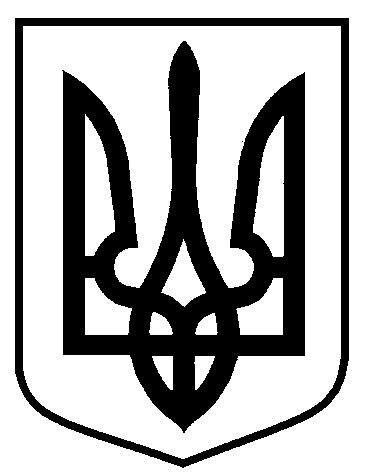 від 22.02.2024  № 67Про розміщення об’єкту сезонної торгівлі (продаж кави) ФОП Пащенко Юрій Олександрович за адресою: місто Суми, вулиця Британська, біля будинку № 23Директор Департаменту інспекційної роботи     М.О. ЗеленськийНачальник відділу правового забезпечення Департаменту інспекційної роботи	     Д.Ю. ОвсієнкоНачальник правового  управлінняО.В. ЧайченкоНачальник відділу протокольної роботи та контролю      Л.В. Моша